۲۱۶- ای مشتعل بنار هدايتحضرت عبدالبهاءاصلی فارسی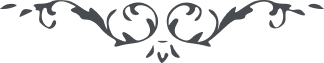 ۲۱۶- ای مشتعل بنار هدايت ای مشتعل بنار هدايت، حبّذا حال نفوسی که چون شعلهٔ نورانی سبب روشنائی قلوب انسانی گردند ای فرخنده انسانی  که آب حيات زندگانی جاودانی سبيل کند و ای مبارک آدمی که فم مطهّر بگشايد و مستعدّين را بياناتی چون درّ و  گهر نثار نمايد چه جواهر ثمينی بهتر از درّ معرفت و گوهر هدايت است. پس نطق گوهر بار باز کن و بر فرق نفوس انسانی جواهر هدايت آسمانی نثار نما. 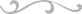 